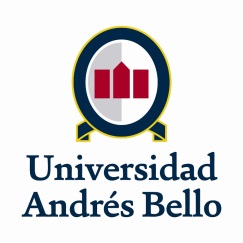 FACULTAD DE EDUCACIÓN Y CIENCIAS SOCIALESCONCURSO SEMILLEROS PARA ESTUDIANTES DE POSTGRADOBASES DE POSTULACIÓN2024El propósito de este concurso es incentivar la investigación como parte de la formación de la comunidad estudiantil de postgrado de la Facultad de Educación y Ciencias Sociales de la Universidad Andrés Bello, formando equipos de trabajo e incentivando la productividad científica por medio del desarrollo de estudios y la publicación de artículos. REQUISITOS El concurso está abierto a la participación de los estudiantes de postgrado, egresados y/o titulados de la Facultad de Educación y Ciencias Sociales. Todo proyecto deberá ser presentado por un Investigador Joven Responsable, quien deberá conseguir el patrocinio de un académico regular o adjunto de Facultad, que cuente con antecedentes curriculares de experiencia en investigación. Deberá también contar con al menos un co-investigador, también estudiante.SOBRE LA POSTULACIÓNEl concurso contempla las dos siguientes modalidades: la primera consiste en la elaboración de un proyecto de investigación original; la segunda invita a los estudiantes a convertir su tesis en artículo científico.El plazo de postulación se iniciará el día lunes 6 de noviembre de 2023 y concluirá el miércoles 6 de diciembre de 2023, a las 12:00 hrs.La postulación deberá realizarse a través de correo electrónico, con el título “Postulación a Semillero de Investigadores Jóvenes”, precisando la modalidad escogida (1. “Proyecto de Investigador/a Joven”; 2. “Convierte tu memoria en artículo”), más el nombre y apellido del Académico Patrocinante, adjuntando los formularios adjuntos en las presentes bases.Los formularios de postulación y currículos deberán remitirse en formato PDF al correo: difecs@unab.clRECURSOS CONTEMPLADOSLa modalidad 1: “Proyecto de Investigador/a Joven” contará con un tope de financiamiento de a﷽﷽﷽﷽﷽﷽﷽﷽ financiamiento parata a los egresados. ¿Qumejorros; la segunda consiste en la elaboracitir su memoria de tn sociologi$200.000“. Para la modalidad 2: “Convierte tu memoria en artículo”, el tope de financiamiento será de $100.000. Dependiendo de la modalidad escogida, los proyectos pueden considerar el pago de:- Honorarios (modalidad 1): Se considera el pago de honorarios para personal de apoyo en casos justificados, con un monto máximo del 50% del presupuesto del proyecto. Corresponden en esta categoría, pagos por concepto de ayudantías, transcripciones, ediciones o traducciones.- Pasajes y viáticos (modalidad 1): Viajes y traslados relacionados con la ejecución del proyecto, o con la participación de un miembro del equipo de investigación en congresos o seminarios. El presupuesto puede ser utilizado para cubrir gastos de traslado para trabajo de campo o en caso de que alumnos de regiones requieran trasladarse a Santiago.- Gastos de Operación (modalidad 1 y 2): material fungible, servicios de computación, inscripción en congresos, libros, franqueo, suscripción a revistas, artículos de escritorio, etc. No se contempla la adquisición de mobiliario. Los libros que sean adquiridos con los fondos de los proyectos, serán traspasados a la Facultad de Educación y Ciencias Sociales para el uso de la comunidad académica una vez finalizado el proyecto de investigación.  3. La Facultad de Educación y Ciencias Sociales se reserva el derecho de reducir o modificar las asignaciones presupuestarias solicitadas por los postulantes. El Investigador Joven Responsable de un proyecto adjudicado deberá entregar un Calendario de Ejecución de Gastos trimestral en función de los recursos asignados, el que debe ser informado al Director Administrativo de la Facultad de Educación y Ciencias Sociales.4. Los gastos relativos al proyecto deberán ser ejecutados y rendidos obligatoriamente antes del 31 de octubre 2024.IV. SOBRE LOS DEBERES DEL EQUIPO DE INVESTIGACIÓNEl Investigador Joven Responsable deberá enviar a fines del mes de junio 2024, un informe de avance sobre el trabajo realizado, aprobado por el Investigador Patrocinante. Igualmente, a comienzos del mes de noviembre 2024 deberá presentar un informe final, con la misma aprobación firmada, que reporte el cumplimiento de los objetivos propuestos y los principales logros y resultados.Las investigaciones deberán contemplar el periodo de un año para su desarrollo (enero 2024-enero 2025), presentando como resultado mínimo, un paper enviado a una revista de indexación Scopus o WoS.Toda publicación derivada del proyecto de investigación financiado por este fondo deberá suscribirse con afiliación a la Facultad de Educación y Ciencias Sociales de la Universidad Andrés Bello.Los protocolos de investigación deberán contar con la aprobación del Comité de Bioética de la Facultad de Educación y Ciencias Sociales. CRITERIOS DE EVALUACIÓNLa evaluación de los proyectos estará a cargo de un comité interno, que calificará los proyectos de acuerdo a los siguientes criterios:Calidad de la Propuesta: Lenguaje técnico, preciso y formal.Fundamentación teórica, sólida y actualizada.Coherencia entre los objetivos propuestos y la metodología.Viabilidad:El proyecto debe ser factible de realizarse en los plazos estipulados.El presupuesto debe ser adecuado a los requerimientos de ejecución del proyecto.Ficha académica:Pesarán también en la adjudicación final el rendimiento académico del Investigador Joven Responsable, así como su progresión oportuna en el plan de estudios de su carrera. Cada criterio será evaluado con puntajes ordenados en una escala de 1 a 7.ADJUDICACIÓN DEL PROYECTOLos resultados de la postulación serán comunicados a los Académicos Responsables el día viernes 5 de enero de 2024.Para la formalización de los proyectos adjudicados, el Investigador Joven Responsable deberá firmar una carta de compromiso relativa a la correcta ejecución del proyecto y del presupuesto involucrado.FACULTAD DE EDUCACIÓN Y CIENCIAS SOCIALESCONCURSO SEMILLEROS DE INVESTIGACIÓNFORMULARIOS DE POSTULACIÓNDATOS GENERALESNombre del Proyecto:Modalidad (1 o 2):Monto total solicitado: Datos del Estudiante Joven ResponsableDatos del o de los co-investigador(es)Datos del Investigador PatrocinanteRESUMEN DE LA PROPUESTA DE ARTÍCULO EN BASE A LA TESIS O DEL EL PROYECTO DE INVESTIGACIÓN(No debe superar el espacio comprendido en esta página)FORMULACIÓN GENERAL DE LA PROPUESTA DE ARTÍCULO O DEL PROYECTO DE INVESTIGACIÓN: Explique en qué consiste su propuesta (objetivo general), el marco teórico en el que se sustenta y la literatura especializada en la que se enmarca. pertinente. No exceda de 4 páginas, incluidas las referencias bibliográficas. HIPÓTESIS O PREGUNTAS DE INVESTIGACIÓN, OBJETIVO GENERAL Y OBJETIVOS ESPECÍFICOS (no exceder esta página).METODOLOGÍA Y PLAN DE TRABAJO (vincular a los objetivos expuestos en el ítem IV. No exceder las 2 páginas)V.1 METODOLOGÍAV.2 PLAN DE TRABAJOPLAN DE PUBLICACIÓN Y DIFUSIÓNIndique el nombre de la(s) revista(s) académica(s) en que espera publicar sus resultados (obligatorio), y su indexación, junto con el congreso en el que espera difundir la investigación (opcional).RECURSOS SOLICITADOS Los recursos solicitados deberán ser expresados en $ (pesos).El monto por concepto de viáticos y movilización deberá ser claramente fundamentado.Los libros y revistas comprados con cargo al Proyecto deberán ser traspasados a la Facultad de Educación y Ciencias Sociales, una vez concluida la investigación. Los Fondos a Rendir deberán ejecutarse y ser resueltos a más tardar después de 15 días a contar de la fecha en que se soliciten. El no cumplimiento de este plazo será causal de suspensión de la entrega de fondos restantes del proyecto.DATOS CURRICULARES DEL INVESTIGADOR PATROCINANTE:. Antecedentes AcadémicosPrincipales Líneas de InvestigaciónPARTICIPACION EN PROYECTOS O PROGRAMAS DE INVESTIGACIÓN FINANCIADOS POR LA DIRECCION GENERAL DE INVESTIGACION UNAB U OTRAS FUENTES EXTERNAS (ULTIMOS 5 AÑOS). PONENCIAS PRESENTADAS EN CONGRESOS: (últimos cinco años). Señale con asterisco las asistencias a Congresos apoyadas por la Facultad de Educación o Facultad de Humanidades y Ciencias Sociales.PUBLICACIONES ACADÉMICAS: (últimos cinco años)  NombreCarreraAño de egreso o titulaciónCorreoNombreCarreraAño de egreso o titulaciónCorreoNombreCarreraAño de egreso o titulaciónCorreoNombreJornada AcadémicaUnidad AcadémicaCorreoMontoJustificaciónHonorariosSoftwareLibrosSuscripciones a revistasMaterial fungibleMovilización y viáticosPasajes NacionalesPasajes InternacionalesFotocopiasInsumos computacionalesInscripción a congresoGastos en publicaciónOtrosTOTALTipo de participación-Cédula de IdentidadCédula de IdentidadCédula de IdentidadCédula de IdentidadCédula de IdentidadCédula de IdentidadCédula de IdentidadCédula de IdentidadCédula de IdentidadCédula de IdentidadApellido PaternoApellido MaternoNombres  DíaMesAñoFecha NacimientoFecha NacimientoFecha NacimientoNacionalidadFonoAnexoDirección Envío Correspondencia (Calle, departamento, número)Dirección Envío Correspondencia (Calle, departamento, número)Dirección Envío Correspondencia (Calle, departamento, número)RegiónCiudadCorreo ElectrónicoTítulosUniversidadPaísAñoGrados AcadémicosOtrosUnidad Académica a la que perteneceCargoAñoAñoFuente de FinanciamientoTítulo del ProyectoFunción (Inv. Responsable,  Coinvestigador)InicioTérminoFuente de FinanciamientoTítulo del ProyectoFunción (Inv. Responsable,  Coinvestigador)Nombre de la Presentación y AutoresLugar del CongresoFechaTítulo del artículo y autor(es)Revista e IndexaciónAño